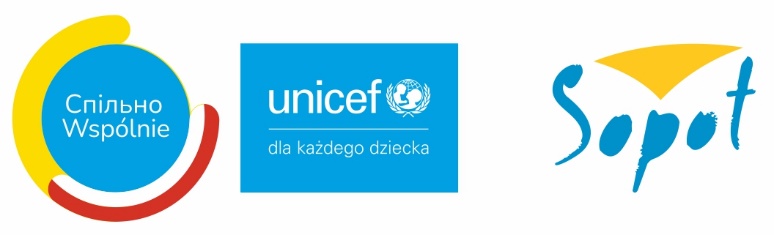 Розклад заходів, січень 2023 рОгляд шкільної медсестри Медичний кабінет в школі№9, вул.Кольберга15 (Kolberga 15), працює понеділок-п'ятниця, 8.00-15.00Медичний кабінет в школі №1, вул. Армії Крайової 50/54 (Armii Krajowej 50/54), понеділок-п'ятниця, 9.00-15.00Медичний кабінет в школі №7, вул. Хаффнера 55 (Haffnera 55), пн., ср., пт. 8.00-15.00; Вт, четвер 8.00-13.30Медичний кабінет в школі № 8, вул. Йосипа Голець 3 (Józefa Golec 3), понеділок-п'ятниця, 8.00-15.00I ліцей, вул. Поморських князів 10.18 (Książąt Pomorskich 10/18), пн., ср., пт. 8.00-14.00II ліцей, алея Незалежності 751 (al. Niepodległości 751), понеділок-четвер 8.00-15.00III ліцей, вул. Кольберга 15 (Kolberga 15), поєднана з школою № 9, понеділок-п’ятниця, вул. 8.00-15.00ЗЗС №5 вул. Казимира Великого 14(Kazimierza Wielki 14), понеділок-п'ятниця, 8.00-14.00ЗСТ Технікум № 1, вул. Вейхеровська 1 (Wejherowska 1), пн., середа, четвер, 8.00-15.00Стоматологічні огляди Щопонеділка до 13 січняМедичний кабінет в школі №7, вул. Хаффнера 55 (Haffnera 55),години 10.00 -14.00Медичний кабінет в школі №9, вул. Кольберга15 (Kolberga 15), години 9.00-13.00Здоровий хребет для дітейЩовівторка о 16.20-17.20Мікрорайон Бродвіно , сусідський дім "Поток", вул. Крашевського 31 (Kraszewskiego 31)Веселий балетЩосереди о 16.00-17.00Сусідський дім "Поток", вул. Крашевського 31 (Kraszewskiego 31)Міжкультурні заняття для дітейЩосереди о 17.00-19.00Сусідський дім "Веселковий дім" вул. 23 Березня 32 ц (ul. 23 Marca 32 c)Свято трьох Царів (Богоявлення) - анімації для дітейП'ятниця, 6 січняАнімації для дітей, 13.30-14.30рухливі ігри для дітей, Бійка з під Тшепака , 15.00-16.00На причалі, площа КураційнаКатання на ковзанах, анімаціяП’ятниця, 6 січня, о 12.00-13.30пристань, ковзанка, площа КураційнаУкраїнське Різдво – концерт колядокСубота, 7 січня, о 15.00-16.00На причалі, площа КураційнаЗимові канікули з Міським спортивно-оздоровчим центромПонеділок-п’ятниця, 16-27 січня, 8.00-15.00Зимові канікули в початкових школах СопотаПонеділок-п'ятниця, 16-27 січняЗимові канікули в початкових школах Сопота організовують для учнів у системі освіти. Учасники – діти біженців та діти інших національностей.Табір триває два тижні, з понеділка по п'ятницю. 16.01-20.01, 23.01-27.01Початкова школа №1 вул. Армії Крайової 50/54, 8.30-15.30/16.00Початкова школа №7 вул. Хаффнера 55, 8.00-16.00Початкова школа №8 вул. Голець 3, 8.00-16.00Початкова школа №9 вул. Кольберга 15, 8.00-16.00Перекладацькі послугиЩопонеділка о 10.00 -18.00Центр підтримки України, Незалежності 749 (al. Niepodległości 749)Лікувальна прогулянкаСубота, 28 січняСопотський музей, вул. Князя Юзефа Понятовського 8(ul. Księcia Józefa Poniatowskiego 8)Психологічні консультації для учнів, учнів та батьків - в системі освіти до 31 серпняПсихолого-педагогічна порадня, вул. Владислав IV 23 (ul. Władysława IV 23)Ведуча: магістр Беата КоласінськаДати встановлюються за потребиЗобов'язує попередній запис на зустріч: тел.: 58 551 51 33; 882 433 500Психологічні консультації для дітей , дітей та батьків - поза системою освітидо 31 серпняПсихолого-педагогічна порадня, вул. Владислав IV 23 (ul. Władysława IV 23)Ведуча: Діана КравченкоДати встановлюються за потребиЗобов'язує попередній запис на зустріч: тел.: 58 551 51 33; 882 433 500Можливість консультації в іншому місці, ніж порадня, наприклад, в гуртожиткуДоставка меблів в навчальні заклади2-19 січняПоставка меблів до навчальних закладів в рамках завдання. Оснащення підготовчих відділень для навчання дітей та молоді з України та інших країн.Постачання обладнання для навчальних закладів2-13 січняПоставка обладнання до навчальних закладів в рамках завдання. Оснащення підготовчих відділень для навчання дітей та молоді з України та інших країн.